 	Obec Brvnište na základe § 6 ods. 1 zákona č. 369/1990 Zb. o obecnom zriadení v znení neskorších predpisov a zákona č. 544/2010  Z.z. o dotáciách v pôsobnosti Ministerstva práce sociálnych vecí a rodiny Slovenskej republiky v y d á v a totoVšeobecne záväzné nariadenie obce Brvništeč. 2/2020o pravidlách času predaja v obchode a času prevádzky služieb na území obce BrvništeČlánok 1 Úvodné ustanovenia a výklad pojmovObec Brvnište týmto všeobecne záväzným nariadením (ďalej aj ako „VZN“), ktorým upravuje podrobnosti o pravidlách určovania času predaja v obchode a času prevádzky služieb pre fyzické osoby – podnikateľov a pre právnické osoby, ktoré vykonávajú podnikateľskú činnosť na území obce Brvnište (ďalej aj ako „Obec“ v príslušnom gramatickom tvare).Na účely tohto VZN sa rozumie:prevádzkarňou nebytový priestor, predajné zariadenie, prípadne pozemok, na ktorý bolo príslušným stavebným úradom vydané právoplatné rozhodnutie o účele užívania na obchod a služby, prípadne na predaj konkrétne určeného sortimentu tovaru alebo konkrétny druh služieb podľa osobitného predpisu,1podnikateľom osoba zapísaná v obchodnom registri, osoba, ktorá podniká na základe živnostenského oprávnenia, osoba, ktorá podniká na základe iného ako živnostenského oprávnenia podľa osobitných predpisov, fyzická osoba, ktorá vykonáva poľnohospodársku výrobu a je zapísaná do evidencie podľa osobitného predpisu.21 Zákon č. 50/1976 Zb. o územnom plánovaní a stavebnom poriadku (stavebný zákon)2 § 2 ods. 2 Zákona č. 513/1991 Zb. (Obchodný zákonník)Článok 2 Pravidlá určovania času predaja a času prevádzky služiebObec Brvnište týmto určuje, že všeobecným časom predaja v obchode a časom prevádzky služieb (ďalej aj ako „Všeobecná prevádzková doba“ v príslušnom gramatickom tvare) je čas medzi 06.00 h a 22.00 h.Všeobecná prevádzková doba je stanovená pre celé územie obce. Všeobecná prevádzková doba sa uplatní vo všetkých prípadoch, kedy týmto VZN nie je určený osobitný čas predaja v obchode a čas prevádzky služieb pre niektoré typy prevádzok.Pre niektoré typy prevádzkarní na území obce sú stanovené osobitné prípady prevádzkovej doby, a to nasledovne:maloobchod v predajni v čase od 05.00 hod do 22.00 hod.prevádzkarne s pohostinskou činnosťou v budovách, v ktorých nie sú priestory určené na bývanie v čase od 6.00 do 24:00, pričom hudobná produkcia je povolená v čase od 9:00 do 21:00,prevádzkarne s pohostinskou činnosťou v budovách, v ktorých sú priestory určené na bývanie v čase od 8:00 do 22:00, pričom hudobná produkcia je povolená v čase od 9:00 do 20:00,prevádzkarne poskytujúce ubytovacie služby a s nimi spojené pohostinské a reštauračné služby – časovo neobmedzená  prevádzková doba, prevádzkarne poskytujúce reštauračne a pohostinské služby a zariadenia verejného stravovania s neverejnou hudobnou produkciou bez časového obmedzenia pre uzavretú spoločnosť (svadba, rodinná oslava, firemná akcia a pod.) – časovo neobmedzená prevádzková doba. Podnikateľ podnikajúci na území obce je oprávnený určiť pre konkrétnu prevádzkareň čas predaja v obchode a čas prevádzky služieb iba v rámci rozmedzia určeného týmto VZN.Prevádzkovú dobu každej prevádzkarne podnikateľ písomne oznámi obci, a to najneskôr v deň začatia činnosti. Článok 3Orgány dozoruDozor nad dodržiavaním tohto VZN vykonávajú poverení zamestnanci obce Brvnište. Článok 4Záverečné ustanoveniaNa tomto Všeobecne záväznom nariadení sa uznieslo Obecné zastupiteľstvo v Brvništi dňa ............................ uznesením č. ................................Všeobecne záväzné nariadenie č. 2/2020  nadobúda účinnosť dňom Zmeny a doplnky tohto všeobecne záväzného nariadenia schvaľuje Obecné zastupiteľstvo v Brvništi.Návrh VZN o pravidlách času predaja v obchode a času prevádzky služieb na území obce Brvnište bol vyvesený na úradnej tabuli obce na pripomienkovanie dňa 27.06.2020, zvesený dňa..............................V Brvništi, dňa												Ing. Dagmar Mikudíková, v.r.								           starostka obce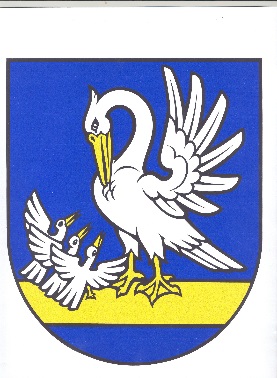 NÁVRHVŠEOBECNE ZÁVÄZNÉ NARIADENIE                                           obce Brvnište č. 2/2020 o pravidlách času predaja v obchode a času prevádzky služieb na území obce Brvnište     Platnosť od: Vyvesené na úradnej tabuli: 27.06.2020Zvesené z úradnej tabule:      Platnosť od: 